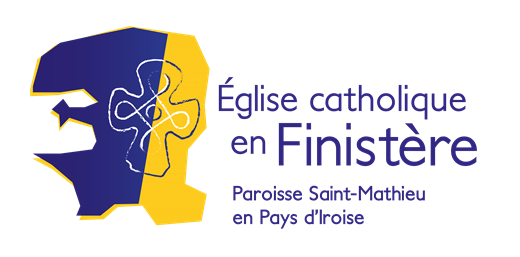 DEMANDE DE CERTIFICAT DE BAPTEMENOM : PRENOMS : FILLE / FILS DE : ET DE : NE(E) LE : A : BAPTISE(E) LE : EGLISE DE BAPTEME : ADRESSE DE DOMICILIATION : ADRESSE MAIL : Paroisse Saint Mathieu en Pays d’Iroise – stmathieuiroise@gmail.com
3 place de la Feuillée – 29290 Saint Renan